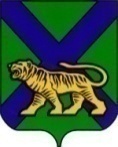 ТЕРРИТОРИАЛЬНАЯ ИЗБИРАТЕЛЬНАЯ КОМИССИЯПАРТИЗАНСКОГО РАЙОНАРЕШЕНИЕс. Владимиро-АлександровскоеОб освобождении члена участковой комиссии с правомрешающего голоса избирательного участка № 2308   от обязанностей члена комиссии до истечения срока полномочийРассмотрев поступившее в письменной форме заявление члена участковой комиссии с правом решающего голоса избирательного участка № 2308  Ольги Юрьевны Гребенюк о сложении своих полномочий члена участковой комиссии с правом решающего голоса до истечения срока полномочий, в соответствии с подпунктом «а» пункта 6 статьи 29 Федерального закона «Об основных гарантиях избирательных прав и права на участие в референдуме граждан Российской Федерации», пунктом 1) части 6 статьи 31 Избирательного кодекса Приморского края территориальная избирательная комиссия  Партизанского района РЕШИЛА:1. Освободить от обязанностей члена участковой комиссии с правом решающего голоса избирательного участка № 2308 Ольгу Юрьевну Гребенюк до истечения срока полномочий.2. Направить настоящее решение в участковую комиссию избирательного участка № 2308,   О. Ю. Гребенюк для сведения.3. Разместить настоящее решение на официальном сайте администрации  Партизанского муниципального района в информационно-телекоммуникационной сети Интернет в разделе «территориальная избирательная комиссия Партизанского района».20.06.2016                           № 30/8Председатель комиссии   Ж.А ЗапорощенкоСекретарь комиссииТ.И. Мамонова